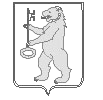 БАЛАХТОНСКИЙ СЕЛЬСКИЙ СОВЕТ ДЕПУТАТОВКОЗУЛЬСКОГО РАЙОНАКРАСНОЯРСКОГО КРАЯ РЕШЕНИЕ  (проект)00.00.0000                                      с. Балахтон                                       № 00-00рО внесении изменений в Решение сельского Совета депутатов от 23.06.2022 № 16-111р «Об утверждении Положения «Об оплате труда работников администрации Балахтонского сельсовета, не являющихся лицами, замещающими муниципальные должности, и муниципальными служащими»На основании статьи 86 Бюджетного кодекса Российской Федерации, статьи 53 Федерального закона от 06.10.2003г. № 131-ФЗ «Об общих принципах организации местного самоуправления в Российской Федерации», Закона Красноярского края от 07.06.2018 № 5-1679 «О внесении изменений в статью 4 Закона каря «О системах оплаты труда работников краевых государственных учреждений», руководствуясь Уставом Балахтонского сельсовета Козульского района Красноярского края, Балахтонский сельский Совет депутатов РЕШИЛ:1. Внести в Положение «Об оплате труда работников администрации Балахтонского сельсовета, не являющихся лицами, замещающими муниципальные должности, и муниципальными служащими» следующие изменения:1.1. в статье 3 Положения «Выплаты компенсационного характера»: подпункт 3.2.4. изложить в следующей редакции:«3.2.4. Выплаты работникам за сложность и напряженность до 190 процентов от оклада (должностного оклада), устанавливается главой сельсовета, исходя из объема, сложности и напряженности выполняемой работы, предусмотренной по данной должности». 1.2. в статье 4 «Выплаты стимулирующего характера»: подпункт 4.6.1. изложить в следующей редакции: «4.6.1. Персональные выплаты с учетом сложности, напряженности и особого режима работы работникам администрации сельсовета в размере 190 процентов от оклада (должностного оклада) согласно настоящего Положения (п. 3.2.4.), устанавливаются главой сельсовета, исходя из объема, сложности и напряженности выполняемой работы, предусмотренной по данной должности.»1.3. в статье 6 «Оплата труда главного бухгалтера»: подпункт 6.6 изложить в следующей редакции:	« 6.6. Главному бухгалтеру устанавливаются персональные выплаты с учетом сложности, напряженности и особого режима работы в размере до 190 процентов от оклада (должностного оклада) согласно настоящего Положения (п. 3.2.4 и п. 4.6.1.), главой сельсовета, исходя из объема, сложности и напряженности выполняемой работы, предусмотренной по данной должности.2. Настоящее Решение вступает в силу в день, следующий за днём его официального опубликования в местном периодическом издании «Балахтонские вести» и распространяется на правоотношения, возникшие с 01.01.2023 года.Председатель Балахтонского сельского Совета                                                  Е.А. Гардт Глава Балахтонского сельсовета                                                                 В.А. Мецгер